Предполагаемый порядок действий учащихсяОрганизационный моментСтадия вызова (определение темы, актуализация имеющихся знаний, целеполагание)Стадия осмысления содержания (повторение теоретических сведений, получение новой информации, творческая работа)ФизкультминуткаСтадия рефлексии (выполнение заданий по применению полученных знаний).Итоговая рефлексия (оценивание работы).Домашнее задание.ГБОУ РМЭ «Национальная президентская школа-интернат основного общего образования»Паспорт урока по литературе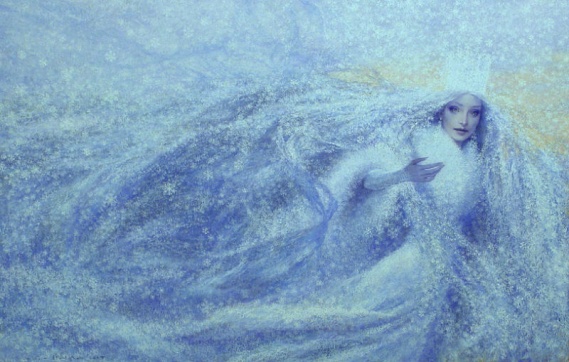 Учитель русского языка и литературы Лаптева Татьяна Павловна МБОУ «Килемарская СОШ»18 декабря 2014 г.Класс: 6АПродолжительность урока: 30 минутЦель: Использовать метафоры, эпитеты, сравнения, олицетворения как средства создания словесно-художественного образа русской зимы.Планируемые результаты обучения: Предметные:Научиться выразительно читать стихотворение.Создавать образы зимы, находить в поэтических текстах изобразительно-выразительные средства (тропы).Метапредметные:Уметь действовать по алгоритму.Развивать мотивы и интересы своей познавательной деятельности.Развивать умения определять понятия, формулировать и обосновывать выводы на основе проведенного анализа полученной информации.Личностные:Повышение мотивации к изучению литературы.Формирование коммуникативных навыков Развитие умения работать в паре и самостоятельно.Воспитание чувства гордости и уважения к культурному наследию своей страны.Формирование навыков анализа текста, работая над понятием словесно-художественный образ.Тип урока: Комбинированный.Методы обучения: проблемный, частично-поисковый, наглядно-иллюстративный.Формы организации работы: фронтальная, парная, индивидуальная.Технические средства обучения: компьютер, проектор, экран (интерактивная доска).Дидактические средства: презентация учителя, портрет И.А.Бунина, фильм, карточки с текстами и заданиями для учеников. Оценочные листы.Технологии: технология проблемного обучения, здоровьесберегающая, метапредметный подход к обучению.